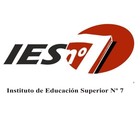 Instituto de Educación Superior N° 7Carrera: Técnico Superior en Desarrollo de Software (Resolución Ministerial N° 2120/2016)Año Lectivo: 2020Asignatura: Problemáticas Socio ContemporáneasFormato: Materia cuatrimestral – 48 hs. anuales – 3  hs. semanalesRégimen de cursado: Virtual (situación COVID-19)Curso: Tercer AñoProfesor: Cristian TobaldoFundamentación:Se propone el abordaje de las problemáticas que le toca enfrentar al ser humano actual. Buscar sus causas, orígenes y distintas respuestas o actitudes que se asumen desde diferentes puntos de vistas ideológicos y según posturas individuales, grupales y colectivas. Se propone un amplio espacio de libertad para la selección de contenidos y  a la hora de desarrollarlos siempre planteando el debate de ideas.La pandemia actual debida al COVID 19 hace imperativo reanalizar los contenidos de este espacio curricular, fundamental para entender y evaluar el sistema global en el que estamos insertos.Partiremos de problemáticas locales, redefiniéndolas a escala nacional, llevándolas al plano latinoamericano para realizar una completa interpretación global.El objetivo es que en este nuevo y sorprendente mundo cada uno de nosotros pueda darle valor a nuestro presente entendiendo lo global para desarrollarnos en el futuro incierto que se aproxima. Solo entendiendo la coyuntura apoyados en los procesos históricos interpretamos el presente y proyectamos el futuro.Es necesario que nuestros futuros técnicos comprendan los valores esenciales de los Derechos Humanos, sean capaz de empatizar con el prójimo y adopten una visión integral del mundo donde se vean y actúen como protagonistas de lo viene desde una posición de ciudadano global.Propósitos:-Adoptar las prácticas necesarias tendiente a la integración de todos e incentivando la continuidad en la tecnicatura, evitando la rigidez de tiempos, adaptando las consignas a la realidad de la situación socio económica de los alumnos y sanitaria por COVID 19.-Promover el intercambio de opiniones entre los alumnos buscando y proyectando valores de orden democrático.- Incentivar el respeto a las distintas posturas idelógicas, religiosas, políticas, etc. - Fomentar la integración de las minorias desde los encuentros en el aula/charlas virtuales en el contexto de crisis sanitaria COVID 19, para su internalización y adecuación a la vida diaria.- Promover el pensamiento reflexivo teniendo como objetivo una sociedad plural, integradora y abarcativa.- Propiciar ideales de respeto a los derechos humanos y a la democracia, con responsabilidad social.Objetivos:- Aprender los contenidos conceptuales de la materia- Reconocer distintas posturas ideológicas.- Identificar los intereses de las personas involucradas partiendo de los conflictos estudiados.- Elaborar un juicio crítico acerca de los problemas de la realidad actual y sus actores.- Interrelacionar los contenidos teóricos con la realidad.- Comprometerse con los valores que dignifican a las persona.Contenidos:UNIDAD I.-El marco contemporáneo:  y sus desafíos.- Globalización y urbanización. La competitividad y la industria de la información en la era del conocimiento. Teorías de la cultura. Multiculturalismo e interculturalidad. Transformación del Estado -Nación. Rol social del Estado. Ciudadanía y espacio público. Problemáticas socio culturales. El Estado: papel y funciones del estado en la economía. La teoría del ciclo. El desarrollo local en la globalización. Potencialidad y amenazas de la globalización.UNIDAD 2Problemas Socio económicos Contemporáneos: El crecimiento económico, el ciclo económico y la productividad. La inflación. El desempleo. El déficit público. El déficit exterior y la competitividad del país. La intervención del Estado en la economía. Procesos políticos, económicos y su vinculación con el mundo del trabajo actual. La economía como dimensión de la vida social. Trabajo y sociedad. Formas de organización del trabajo. Evolución de la organización social del trabajo. Modelos. Mundo del trabajo, subjetividades e identidades colectivas. Particularidades del mercado de trabajo en Argentina.UNIDAD 3Sociedad actual y sus problemas: El fin de la política y de los grandes relatos. Nuevos emergentes ideológicos y nuevas formas de participación. Desmovilización de los colectivos tradicionales e individualismo. Identidad en la era de la globalización. Los movimientos de reafirmación de identidades. Género y sexualidad. Comunidades indígenas. Jóvenes y pobreza: la estigmatización social. Trata de personas: prostitución y explotación. El trabajo esclavo. Trabajo infantil. Migraciones. Violencia. Estratificaciones socioeconómicas y el problema de la exclusión. Transformaciones del Estado moderno. Estado y Sociedad. Reforma del Estado Argentino y en Santa Fe. Rol del Estado. Territorio, ambiente y problemáticas locales. De los Estados nacionales a  y de esta a la regionalización o a lo territorial. La integración en bloques regionales y una perspectiva latinoamericana. Desarrollo Local y Regional. Modelos de desarrollo local. Procesos de intervención. Etapas de un proyecto de desarrollo local en la provincia.Marco metodológico:Para el desarrollo de las clases y dada la situación sanitaria actual dada por la pandemia COVID 19 y ante la imposibilidad de el desarrollo presencial de las clases, utilizaremos plataformas informàticas tales como Classroom de Google, Zoom, y whatsapp, fundamentalmente.El material de estudio se digitalizará y remitirá a los alumnos principalmente vía Whatsapp por su inmediatez y facil acceso para los participantes ademàs de su popularidad con apoyo en Classroom de Google.Los encuentros se realizarán por Zoom donde se abordarán los temas semanales por videoconferencia intentando la participación activa.Se propondrán trabajos prácticos teniendo como eje el desarrollo de posturas críticas y planteamientos individuales.Evaluación:- Trabajos prácticos pautados.- Si fuera posible ante la situación sanitaria actual examen parcial.- Evaluación final del cursado será sobre el proceso desarrollado, con una instancia de presentación de trabajo en forma escrita y oral, el cual podrá ser abordado de manera individual o grupal, a convenir con el docente.- Promoción directa, regularización y examen final. La regularización se obtiene con la presentación de todos los trabajos pautados y exámenes con nota de seis (6) o más; en caso de que los estudiantes obtengan calificaciones que promedien 8 (ocho) podrán acceder al coloquio que habilite la promoción directa sin examen final, el cual podrá realizarse de manera virtual.Criterios a tener en cuenta:- Participación en los encuentros virtuales.- Interpretación de los contenidos.- Postura democrática y hacia la democracia.- Entrega en término de las actividades pautadas.- Comprensión de los contenidos.Bibliografía:- Francisco Mochon - Victor Becker; Economia Eelementos de Micro y Macroeconomia; Ed. Mc GRaw Hill.- NINO, Carlos Santiago. "Ética y Derecho Humanos", Editorial Paidós, Bs. As., 1985.- QUIROGA LAVIE, Humberto. "Derecho Constitucional Argentino". Editorial Rubinzal Culzoni. Bs. As., 2009.- Constitución Nacional e Instrumentos Internacionales de Derechos Humanos.- Apuntes de cátedra.-